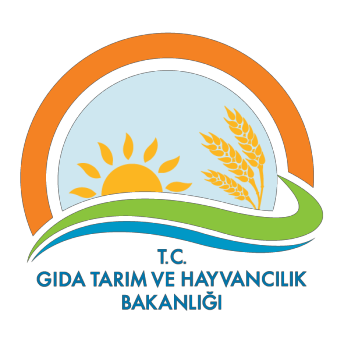 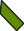 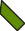 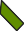 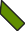 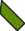 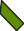 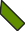 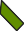 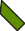 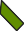 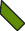 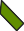 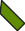 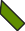 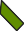 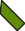 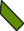 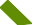 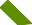 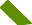 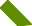 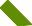 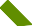 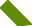 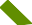 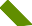 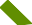 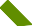 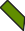 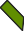 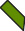 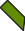 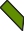 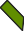 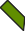 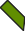 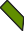 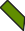 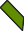 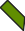 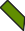 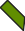 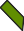 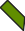 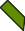 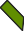 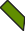 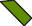 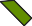 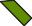 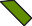 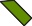 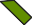 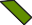 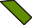 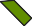 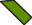 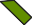 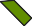 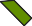 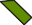 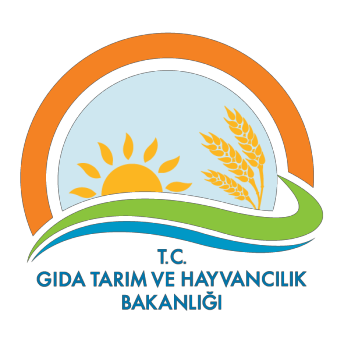 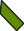 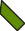 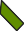 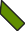 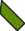 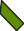 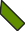 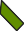 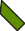 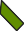 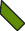 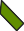 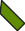 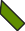 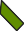 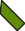 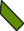 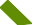 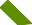 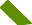 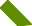 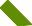 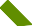 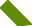 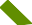 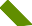 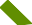 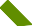 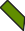 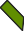 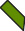 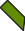 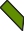 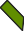 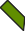 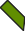 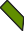 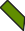 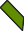 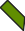 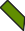 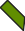 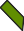 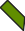 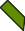 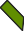 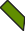 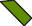 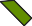 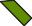 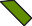 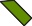 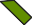 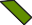 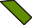 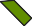 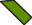 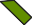 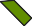 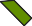 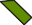 Başvuru esnasında belirtilen belgelerin dışında belge istenmesi, eksiksiz belge ile başvuru yapılmasına rağmen hizmetin belirtilen sürede tamamlanması veya yukarıdaki tabloda bazı hizmetlerin bulunmadığının tespiti durumunda ilk müracaat yerine ya da ikinci müracaat yerine başvurunuz.İLK MÜRACAAT YERİ	: TERMAL İLÇE TARIM VE ORMAN MÜDÜRLÜĞÜ	İKİNCİ MÜRACAAT YERİ: KAYMAKAMLIK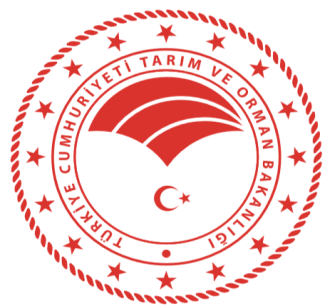 TERMAL İLÇE TARIM VE ORMAN MÜDÜRLÜĞÜHİZMET STANDARTLARI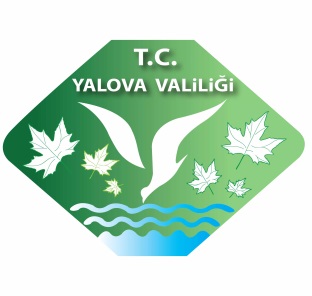 SIRA NOVATANDAŞA SUNULAN HİZMETİN ADIBAŞVURUDA İSTENEN BELGELERHİZMETİN TAMAMLAMA SÜRESİ (EN GEÇ)1Tarımsal Amaçlı Arazi Kullanımı1- Başvuru Dilekçesi (Kamu Kuruluşlarından)2- Arazinin Tapu Kaydı3- 1/5000 Ölçekli Harita veya Çapı4- 1/25000 Ölçekli Harita (Rapora Konu Arazi İşaretli)5- Noterden Taahhütname6- Çiftçilik Belgesi7- Mimari Proje8- Yer Seçim Raporu9- Dekont (Etüd ücreti)1- Başvuru Dilekçesi (Kamu Kuruluşlarından)2- Arazinin Tapu Kaydı3- 1/5000 Ölçekli Harita veya Çapı4- 1/25000 Ölçekli Harita (Rapora Konu Arazi İşaretli)5- Noterden Taahhütname6- Çiftçilik Belgesi7- Mimari Proje8- Yer Seçim Raporu9- Dekont (Etüd ücreti)1- Başvuru Dilekçesi (Kamu Kuruluşlarından)2- Arazinin Tapu Kaydı3- 1/5000 Ölçekli Harita veya Çapı4- 1/25000 Ölçekli Harita (Rapora Konu Arazi İşaretli)5- Noterden Taahhütname6- Çiftçilik Belgesi7- Mimari Proje8- Yer Seçim Raporu9- Dekont (Etüd ücreti)15 Gün2Tarım Dışı Amaçlı Arazi Kullanımı1- Başvuru Dilekçesi (Kamu Kuruluşlarından)2- Arazinin Tapu Kaydı3- 1/5000 Ölçekli Harita veya Çapı4- 1/25000 Ölçekli Harita (Rapora Konu Arazi İşaretli)5- Vaziyet Planı ve İş Akış Şeması6- Toprak Koruma Projesi (Gerekli Görülürse ) ve / veya Noter Tasdikli Taahhütname7- Dekont (Etüd ücreti)1- Başvuru Dilekçesi (Kamu Kuruluşlarından)2- Arazinin Tapu Kaydı3- 1/5000 Ölçekli Harita veya Çapı4- 1/25000 Ölçekli Harita (Rapora Konu Arazi İşaretli)5- Vaziyet Planı ve İş Akış Şeması6- Toprak Koruma Projesi (Gerekli Görülürse ) ve / veya Noter Tasdikli Taahhütname7- Dekont (Etüd ücreti)1- Başvuru Dilekçesi (Kamu Kuruluşlarından)2- Arazinin Tapu Kaydı3- 1/5000 Ölçekli Harita veya Çapı4- 1/25000 Ölçekli Harita (Rapora Konu Arazi İşaretli)5- Vaziyet Planı ve İş Akış Şeması6- Toprak Koruma Projesi (Gerekli Görülürse ) ve / veya Noter Tasdikli Taahhütname7- Dekont (Etüd ücreti)1 Ay33İfraz ve Hisseli Satışlar1-Tapu Sicil Müdürlüğü yazısı2- Tapu Kaydı (Çaplı Kroki)1-Tapu Sicil Müdürlüğü yazısı2- Tapu Kaydı (Çaplı Kroki)1-Tapu Sicil Müdürlüğü yazısı2- Tapu Kaydı (Çaplı Kroki)7 Gün4.Mera İşgali İle ilgili Şikâyetler1-Matbu Dilekçe1-Matbu Dilekçe1-Matbu Dilekçe15 Gün5.Mera Tahsis Amacı Değişikliği Uygulamalarında 14. Madde Gereğince1-T.A.D. istenen Meranın Kadastro Tekniğine Uygun hazırlanmış harita ve krokisi2- Vaziyet Planı3-Yatırımın Kaynağını belirten belge,4- Fizibilite Raporu 5- İşletme ruhsatı6- Turizm ve OHAL Bölgesi olduğunun belgelenmesi7- ÇED Raporu8- Köy Yerleşim Planı ve Köy ihtiyar heyeti kararı9- İmar planı ve meclis kararı10- Gen kaynaklarının korunması, milli park ve muhafaza ormanı kurulması, sel ve erozyon ile mücadele için ağaçlandırma taleplerinde Üniversite ve Araştırma Enstitülerinden uygunluk raporu11- Geri dönüşüm sözleşmesi12- Teminat mektubu13- 20 yıllık ot bedeli14- Komisyon ve Teknik Ekip harcırahları yatırılması15- Komisyonun gerekli gördüğü belgelerin temini1-T.A.D. istenen Meranın Kadastro Tekniğine Uygun hazırlanmış harita ve krokisi2- Vaziyet Planı3-Yatırımın Kaynağını belirten belge,4- Fizibilite Raporu 5- İşletme ruhsatı6- Turizm ve OHAL Bölgesi olduğunun belgelenmesi7- ÇED Raporu8- Köy Yerleşim Planı ve Köy ihtiyar heyeti kararı9- İmar planı ve meclis kararı10- Gen kaynaklarının korunması, milli park ve muhafaza ormanı kurulması, sel ve erozyon ile mücadele için ağaçlandırma taleplerinde Üniversite ve Araştırma Enstitülerinden uygunluk raporu11- Geri dönüşüm sözleşmesi12- Teminat mektubu13- 20 yıllık ot bedeli14- Komisyon ve Teknik Ekip harcırahları yatırılması15- Komisyonun gerekli gördüğü belgelerin temini1-T.A.D. istenen Meranın Kadastro Tekniğine Uygun hazırlanmış harita ve krokisi2- Vaziyet Planı3-Yatırımın Kaynağını belirten belge,4- Fizibilite Raporu 5- İşletme ruhsatı6- Turizm ve OHAL Bölgesi olduğunun belgelenmesi7- ÇED Raporu8- Köy Yerleşim Planı ve Köy ihtiyar heyeti kararı9- İmar planı ve meclis kararı10- Gen kaynaklarının korunması, milli park ve muhafaza ormanı kurulması, sel ve erozyon ile mücadele için ağaçlandırma taleplerinde Üniversite ve Araştırma Enstitülerinden uygunluk raporu11- Geri dönüşüm sözleşmesi12- Teminat mektubu13- 20 yıllık ot bedeli14- Komisyon ve Teknik Ekip harcırahları yatırılması15- Komisyonun gerekli gördüğü belgelerin temini2 Ay6.Çiftçi Kayıt Sistemine KayıtVe ÇKS Belgesi Verilmesi1-Başvuru Dilekçesi2-Çiftçi Belgesi (Ziraat Odasından Onaylı) ( Her müracaatta gerekli)3-Tapu Müdürlüğünden “Kayıtlarımıza Uygundur” ibareli, onaylı tapu fotokopisi ( İlk müracaatlarda gerekli)4-T.C. Nüfus Kayıt Cüzdanı Fotokopisi (İlk müracaat)5-Formlar —Çiftçi Kayıt Formu—Tarımsal Faaliyetler Formu—Arazi Bilgileri Formu-Muvvaffakatname -2 Formu (Birinci derece akrabalara ait arazilerin beyanı için)-Muvvaffakatname -1 Formu (Hisseli arazilerde bir kişinin tüm araziyi beyanı için) —Arazi Kiralık İse Kira Sözleşmesi1-Başvuru Dilekçesi2-Çiftçi Belgesi (Ziraat Odasından Onaylı) ( Her müracaatta gerekli)3-Tapu Müdürlüğünden “Kayıtlarımıza Uygundur” ibareli, onaylı tapu fotokopisi ( İlk müracaatlarda gerekli)4-T.C. Nüfus Kayıt Cüzdanı Fotokopisi (İlk müracaat)5-Formlar —Çiftçi Kayıt Formu—Tarımsal Faaliyetler Formu—Arazi Bilgileri Formu-Muvvaffakatname -2 Formu (Birinci derece akrabalara ait arazilerin beyanı için)-Muvvaffakatname -1 Formu (Hisseli arazilerde bir kişinin tüm araziyi beyanı için) —Arazi Kiralık İse Kira Sözleşmesi1-Başvuru Dilekçesi2-Çiftçi Belgesi (Ziraat Odasından Onaylı) ( Her müracaatta gerekli)3-Tapu Müdürlüğünden “Kayıtlarımıza Uygundur” ibareli, onaylı tapu fotokopisi ( İlk müracaatlarda gerekli)4-T.C. Nüfus Kayıt Cüzdanı Fotokopisi (İlk müracaat)5-Formlar —Çiftçi Kayıt Formu—Tarımsal Faaliyetler Formu—Arazi Bilgileri Formu-Muvvaffakatname -2 Formu (Birinci derece akrabalara ait arazilerin beyanı için)-Muvvaffakatname -1 Formu (Hisseli arazilerde bir kişinin tüm araziyi beyanı için) —Arazi Kiralık İse Kira Sözleşmesi2 saat7.Mazot ve Gübre Desteklemesi1-Mazot-Kimyevi Gübre Desteklemesi Başvuru Dilekçesi2- 50 dekar ve üzeri arazilerde mazot gübre desteklemesinden faydalanabilmek için Bakanlığımız referans laboratuarlarında yapılmış toprak analizi raporu,1-Mazot-Kimyevi Gübre Desteklemesi Başvuru Dilekçesi2- 50 dekar ve üzeri arazilerde mazot gübre desteklemesinden faydalanabilmek için Bakanlığımız referans laboratuarlarında yapılmış toprak analizi raporu,1-Mazot-Kimyevi Gübre Desteklemesi Başvuru Dilekçesi2- 50 dekar ve üzeri arazilerde mazot gübre desteklemesinden faydalanabilmek için Bakanlığımız referans laboratuarlarında yapılmış toprak analizi raporu,1 saat8.Toprak Analizi Desteklemesi1-Akredite olmuş bir laboratuardan getirilen toprak analiz belgesi ve başvuru dilekçesi1-Akredite olmuş bir laboratuardan getirilen toprak analiz belgesi ve başvuru dilekçesi1-Akredite olmuş bir laboratuardan getirilen toprak analiz belgesi ve başvuru dilekçesi1 saat9.Organik Tarım Desteklemesi1- Başvuru dilekçesi2- Organik Tarım Sistemi"ne kayıtlı olduğuna dair belge 1- Başvuru dilekçesi2- Organik Tarım Sistemi"ne kayıtlı olduğuna dair belge 1- Başvuru dilekçesi2- Organik Tarım Sistemi"ne kayıtlı olduğuna dair belge 1 saat10.Sertifikalı Fidan/Tohum Kullanımı Desteklemeleri1-Başvuru dilekçesi (Ek-1)2-Talep Formu (Ek-2)3-Tohumluk Satış Faturası (Tohumluk Bayisi tarafından faturanın arkasına “bu fatura ile satışı yapılan tohumluk ……... Tarih ve …………nolu sertifikaya aittir”, ifadesi yazılarak tasdik edilecektir.)4-Tohumluk Sertifikası (Tohumluk sertifikaları 1 Temmuz 2008, 31 Aralık 2010 tarihleri arasında düzenlenmiş olmalıdır.)5- Güncelleştirilmiş ÇKS Belgesi 1-Başvuru dilekçesi (Ek-1)2-Talep Formu (Ek-2)3-Tohumluk Satış Faturası (Tohumluk Bayisi tarafından faturanın arkasına “bu fatura ile satışı yapılan tohumluk ……... Tarih ve …………nolu sertifikaya aittir”, ifadesi yazılarak tasdik edilecektir.)4-Tohumluk Sertifikası (Tohumluk sertifikaları 1 Temmuz 2008, 31 Aralık 2010 tarihleri arasında düzenlenmiş olmalıdır.)5- Güncelleştirilmiş ÇKS Belgesi 1-Başvuru dilekçesi (Ek-1)2-Talep Formu (Ek-2)3-Tohumluk Satış Faturası (Tohumluk Bayisi tarafından faturanın arkasına “bu fatura ile satışı yapılan tohumluk ……... Tarih ve …………nolu sertifikaya aittir”, ifadesi yazılarak tasdik edilecektir.)4-Tohumluk Sertifikası (Tohumluk sertifikaları 1 Temmuz 2008, 31 Aralık 2010 tarihleri arasında düzenlenmiş olmalıdır.)5- Güncelleştirilmiş ÇKS Belgesi 1 saat11.Sertifikalı Fidan/Tohum Üretim Desteklemeleri1-ÇKS Belgesi2-Müracaat Formu3-Tohumlu Yetiştiricilerine ait arazi bilgilerini içeren form ( sözleşmeli tohumluk üretimi yapıyor ise)4-Tohumluk sertifikası5-Tohumluk Beyannamelerinin Onaylı Sureti6-Tohumculuk Kuruluşu Olduğunu Gösterir Belge ( TÜGEM tarafından verilir)7-Tohum Satış Faturası ( Satış işleminden sonra)1-ÇKS Belgesi2-Müracaat Formu3-Tohumlu Yetiştiricilerine ait arazi bilgilerini içeren form ( sözleşmeli tohumluk üretimi yapıyor ise)4-Tohumluk sertifikası5-Tohumluk Beyannamelerinin Onaylı Sureti6-Tohumculuk Kuruluşu Olduğunu Gösterir Belge ( TÜGEM tarafından verilir)7-Tohum Satış Faturası ( Satış işleminden sonra)1-ÇKS Belgesi2-Müracaat Formu3-Tohumlu Yetiştiricilerine ait arazi bilgilerini içeren form ( sözleşmeli tohumluk üretimi yapıyor ise)4-Tohumluk sertifikası5-Tohumluk Beyannamelerinin Onaylı Sureti6-Tohumculuk Kuruluşu Olduğunu Gösterir Belge ( TÜGEM tarafından verilir)7-Tohum Satış Faturası ( Satış işleminden sonra)3 Gün12.PRİM UYGULAMALARI — Başvuru Dilekçesi — Alım-Satım Belgesi (Fatura veya Mustahsil Makbuzu) ve/veya Borsa Alım-Satım Beyannamesi. — Başvuru Dilekçesi — Alım-Satım Belgesi (Fatura veya Mustahsil Makbuzu) ve/veya Borsa Alım-Satım Beyannamesi. — Başvuru Dilekçesi — Alım-Satım Belgesi (Fatura veya Mustahsil Makbuzu) ve/veya Borsa Alım-Satım Beyannamesi.1 saat13.Yem Bitkisi Desteklemeleri1- Başvuru Dilekçesi2- Çiftçi Kayıt Formu (ÇKF)3- Gerektiğinde İl/İlçe Müdürlüğünce istenecek diğer belgeler1- Başvuru Dilekçesi2- Çiftçi Kayıt Formu (ÇKF)3- Gerektiğinde İl/İlçe Müdürlüğünce istenecek diğer belgeler1- Başvuru Dilekçesi2- Çiftçi Kayıt Formu (ÇKF)3- Gerektiğinde İl/İlçe Müdürlüğünce istenecek diğer belgeler1 saat14.Anaç Sığır-Manda Yetiştiriciliği Desteklemeleri1- Anaç sığır desteklemesinde; ekinde başvuruda bulunan üyelerinin listesi ile merkez birliklerinden alınan icmal hazırlama yetki belgesi bulunan yetiştirici örgütlerinin başvuru dilekçesi,2- Anaç manda desteklemesinde, başvuru dilekçesi ve Türkvet İşletme Tescil belgesi,1- Anaç sığır desteklemesinde; ekinde başvuruda bulunan üyelerinin listesi ile merkez birliklerinden alınan icmal hazırlama yetki belgesi bulunan yetiştirici örgütlerinin başvuru dilekçesi,2- Anaç manda desteklemesinde, başvuru dilekçesi ve Türkvet İşletme Tescil belgesi,1- Anaç sığır desteklemesinde; ekinde başvuruda bulunan üyelerinin listesi ile merkez birliklerinden alınan icmal hazırlama yetki belgesi bulunan yetiştirici örgütlerinin başvuru dilekçesi,2- Anaç manda desteklemesinde, başvuru dilekçesi ve Türkvet İşletme Tescil belgesi,1 saat15.Buzağı DesteklemesiMüracaat DilekçesiMüracaat DilekçesiMüracaat Dilekçesi1 saat16.Anaç Koyun-Keçi Desteklemeleri1- Damızlık Koyun ve Keçi Yetiştiricileri Birliklerince üyelerinin üyelik durumunu da belirten ve ekinde başvuru listeleri olan dilekçe 2- Damızlık Koyun ve Keçi Yetiştiricileri Birliklerinin Merkez Birliğince düzenlenmiş icmal hazırlama yetki belgesi 1- Damızlık Koyun ve Keçi Yetiştiricileri Birliklerince üyelerinin üyelik durumunu da belirten ve ekinde başvuru listeleri olan dilekçe 2- Damızlık Koyun ve Keçi Yetiştiricileri Birliklerinin Merkez Birliğince düzenlenmiş icmal hazırlama yetki belgesi 1- Damızlık Koyun ve Keçi Yetiştiricileri Birliklerince üyelerinin üyelik durumunu da belirten ve ekinde başvuru listeleri olan dilekçe 2- Damızlık Koyun ve Keçi Yetiştiricileri Birliklerinin Merkez Birliğince düzenlenmiş icmal hazırlama yetki belgesi 1 saat17.Arı Yetiştiriciliğinin Desteklenmesi (kovan)1- Dilekçe (Ek–1)2- Arılık ve Koloni Bildirim Formu (Ek–2)3- Arıcının kayıtlı olduğu il/ilçe dışında müracaat ediyor ise Arı Konaklama Belgesi ve Yurtiçi Hayvan Sevklerine Mahsus Veteriner Sağlık Raporu1- Dilekçe (Ek–1)2- Arılık ve Koloni Bildirim Formu (Ek–2)3- Arıcının kayıtlı olduğu il/ilçe dışında müracaat ediyor ise Arı Konaklama Belgesi ve Yurtiçi Hayvan Sevklerine Mahsus Veteriner Sağlık Raporu1- Dilekçe (Ek–1)2- Arılık ve Koloni Bildirim Formu (Ek–2)3- Arıcının kayıtlı olduğu il/ilçe dışında müracaat ediyor ise Arı Konaklama Belgesi ve Yurtiçi Hayvan Sevklerine Mahsus Veteriner Sağlık Raporu15 dakika18.Arı Konaklama Belgesi1- Konaklama belgesi formu2- Hayvan Sağlığı Raporu (Sevk raporu)1- Konaklama belgesi formu2- Hayvan Sağlığı Raporu (Sevk raporu)1- Konaklama belgesi formu2- Hayvan Sağlığı Raporu (Sevk raporu)15 gün19.Ana Arı Yetiştiriciliği Üretim izni1-Ana arı üreticileri inceleme ve değerlendirme formu2-Bakanlık ana arı taahhütnamesi3-Ana arı üreticisi kurs belgesi4–10 adet damızlık ana arı faturası, üniversiteden veya Bakanlıktan 10 adet yerli arı ekotipi belgesi 1-Ana arı üreticileri inceleme ve değerlendirme formu2-Bakanlık ana arı taahhütnamesi3-Ana arı üreticisi kurs belgesi4–10 adet damızlık ana arı faturası, üniversiteden veya Bakanlıktan 10 adet yerli arı ekotipi belgesi 1-Ana arı üreticileri inceleme ve değerlendirme formu2-Bakanlık ana arı taahhütnamesi3-Ana arı üreticisi kurs belgesi4–10 adet damızlık ana arı faturası, üniversiteden veya Bakanlıktan 10 adet yerli arı ekotipi belgesi 60 gün20.Bitki Koruma Ürünü Reçete Yazma Yetki BelgesiBaşvuru dilekçesiSınav sonuç belgesiZiraat Mühendisi diplomasıVergi levhasıNüfus cüzdan fotokopisiTarım danışmanlık sertifikasıSigortalılık belgesiBaşvuru dilekçesiSınav sonuç belgesiZiraat Mühendisi diplomasıVergi levhasıNüfus cüzdan fotokopisiTarım danışmanlık sertifikasıSigortalılık belgesiBaşvuru dilekçesiSınav sonuç belgesiZiraat Mühendisi diplomasıVergi levhasıNüfus cüzdan fotokopisiTarım danışmanlık sertifikasıSigortalılık belgesi5 iş günü21.Yurtiçi Hayvan ve Hayvan Maddeleri Sevk İşlemleri  1-Menşe Belgesi,2-Sığırlar için hayvan pasaportları, 3-Şap Aşısı Bilgileri4- Hayvan Sahibi ve nakliyecinin T.C. kimlik numaraları5-Nakil edileceği işletme numarası    1-Menşe Belgesi,2-Sığırlar için hayvan pasaportları, 3-Şap Aşısı Bilgileri4- Hayvan Sahibi ve nakliyecinin T.C. kimlik numaraları5-Nakil edileceği işletme numarası    1-Menşe Belgesi,2-Sığırlar için hayvan pasaportları, 3-Şap Aşısı Bilgileri4- Hayvan Sahibi ve nakliyecinin T.C. kimlik numaraları5-Nakil edileceği işletme numarası    2 saat22.Büyükbaş Hayvanların Turkvet sisteminde nakil işlemleri 1-Başka il veya ilçelerden alınan hayvanlara ait yurt içi veteriner sağlık raporu2-İlçe köy ve beldelerden alınan hayvanlara ait menşe belgesiİşletme Sahibinin işletme numarası1-Başka il veya ilçelerden alınan hayvanlara ait yurt içi veteriner sağlık raporu2-İlçe köy ve beldelerden alınan hayvanlara ait menşe belgesiİşletme Sahibinin işletme numarası1-Başka il veya ilçelerden alınan hayvanlara ait yurt içi veteriner sağlık raporu2-İlçe köy ve beldelerden alınan hayvanlara ait menşe belgesiİşletme Sahibinin işletme numarası20 dk23.Brusella S19 Genç Aşılaması Desteklemeleri Başvurusu1-Matbu dilekçe2-Uygulanan Aşılara ait (Brucella S19-Şap) Aşı Serumlama Makbuzları1-Matbu dilekçe2-Uygulanan Aşılara ait (Brucella S19-Şap) Aşı Serumlama Makbuzları1-Matbu dilekçe2-Uygulanan Aşılara ait (Brucella S19-Şap) Aşı Serumlama Makbuzları24.Brusella Rev1 Genç Aşılaması Desteklemeleri Başvurusu1- Matbu dilekçe2- Uygulanan Aşıya ait (Brucella Rev1) Aşı Serumlama Makbuzu1- Matbu dilekçe2- Uygulanan Aşıya ait (Brucella Rev1) Aşı Serumlama Makbuzu1- Matbu dilekçe2- Uygulanan Aşıya ait (Brucella Rev1) Aşı Serumlama Makbuzu25.Gıda Üretim Yerleri Çalışma İzni ve Gıda SiciliDilekçe, Bağlı bulunduğu meslek kuruluşundan üyelik veya faaliyet belgesiŞirketler için; şirket ana sözleşmesinin yayınlandığı Ticari Sicil Gazetesi aslı ya da noter onaylı sureti/Şahıslar İçin: Vergi Levhası.İmza Sirküleri suretiİşyeri Açma ve Çalışma Ruhsatının (GSM) noter onaylı sureti.Kapasite raporu,Sorumlu Yöneticinin noter onaylı sözleşmesi, diploma örneği ve söz konusu işyerinde sorumlu yönetici olarak çalıştığına dair meslek odasından alacağı belge(Meslek odası olmayanlardan istenmez)Dilekçe, Bağlı bulunduğu meslek kuruluşundan üyelik veya faaliyet belgesiŞirketler için; şirket ana sözleşmesinin yayınlandığı Ticari Sicil Gazetesi aslı ya da noter onaylı sureti/Şahıslar İçin: Vergi Levhası.İmza Sirküleri suretiİşyeri Açma ve Çalışma Ruhsatının (GSM) noter onaylı sureti.Kapasite raporu,Sorumlu Yöneticinin noter onaylı sözleşmesi, diploma örneği ve söz konusu işyerinde sorumlu yönetici olarak çalıştığına dair meslek odasından alacağı belge(Meslek odası olmayanlardan istenmez)Dilekçe, Bağlı bulunduğu meslek kuruluşundan üyelik veya faaliyet belgesiŞirketler için; şirket ana sözleşmesinin yayınlandığı Ticari Sicil Gazetesi aslı ya da noter onaylı sureti/Şahıslar İçin: Vergi Levhası.İmza Sirküleri suretiİşyeri Açma ve Çalışma Ruhsatının (GSM) noter onaylı sureti.Kapasite raporu,Sorumlu Yöneticinin noter onaylı sözleşmesi, diploma örneği ve söz konusu işyerinde sorumlu yönetici olarak çalıştığına dair meslek odasından alacağı belge(Meslek odası olmayanlardan istenmez)İl Müdürlüğü 30 günBakanlık  60 Gün26.Gıda Üretim İzniBeyanname (Tebliği yayımlanan ürünler için),Türk Gıda Kodeksi’ne uygun etiket örneği,Akım şeması (Tebliği yayımlanmamış ürünler için),Yüzde bileşim (Tebliği yayımlanmamış ürünler için),Marka Tescil veya Başvuru Belgesi (Sadece ürettiği yerde satanlar için gerekmez) Beyanname (Tebliği yayımlanan ürünler için),Türk Gıda Kodeksi’ne uygun etiket örneği,Akım şeması (Tebliği yayımlanmamış ürünler için),Yüzde bileşim (Tebliği yayımlanmamış ürünler için),Marka Tescil veya Başvuru Belgesi (Sadece ürettiği yerde satanlar için gerekmez) Beyanname (Tebliği yayımlanan ürünler için),Türk Gıda Kodeksi’ne uygun etiket örneği,Akım şeması (Tebliği yayımlanmamış ürünler için),Yüzde bileşim (Tebliği yayımlanmamış ürünler için),Marka Tescil veya Başvuru Belgesi (Sadece ürettiği yerde satanlar için gerekmez) İl Müdürlüğü 30 günBakanlık  60 Gün27.Amatör Balıkçı BelgesiVerilmesiDilekçeNüfus Cüzdan FotokopisiDilekçeNüfus Cüzdan FotokopisiDilekçeNüfus Cüzdan Fotokopisi20 Dk.28.Kırsal Kalkınma Yatırımlarının Desteklenmesi ProgramıMakine ve Ekipman Alımlarının Desteklenmesi Programı(Tebliğ No: 2009/34)Başvuruda İstenecek Belgeler: (Hibe Başvuru formunun ekleri) :1. Makine-Ekipman Bilgi Formu2. ÇKS Belgesi3. Teknik Şartname4. Vadesi geçmiş SGK ve vergi borcu olmadığına dair belge5. Piyasa fiyat araştırması beyanı veya proforma fatura6. Tüzel kişiliğin yatırıma başvuru için aldığı yetkili kurul kararı ve başvuru    Sahibinin başvuru için yetkilendirme kararı ve imza sirküleri7. Traktör ruhsatının fotokopisiBaşvuruda İstenecek Belgeler: (Hibe Başvuru formunun ekleri) :1. Makine-Ekipman Bilgi Formu2. ÇKS Belgesi3. Teknik Şartname4. Vadesi geçmiş SGK ve vergi borcu olmadığına dair belge5. Piyasa fiyat araştırması beyanı veya proforma fatura6. Tüzel kişiliğin yatırıma başvuru için aldığı yetkili kurul kararı ve başvuru    Sahibinin başvuru için yetkilendirme kararı ve imza sirküleri7. Traktör ruhsatının fotokopisiBaşvuruda İstenecek Belgeler: (Hibe Başvuru formunun ekleri) :1. Makine-Ekipman Bilgi Formu2. ÇKS Belgesi3. Teknik Şartname4. Vadesi geçmiş SGK ve vergi borcu olmadığına dair belge5. Piyasa fiyat araştırması beyanı veya proforma fatura6. Tüzel kişiliğin yatırıma başvuru için aldığı yetkili kurul kararı ve başvuru    Sahibinin başvuru için yetkilendirme kararı ve imza sirküleri7. Traktör ruhsatının fotokopisi45 GÜN29.Genel Kurul1-) Yönetim Kurulu Kararı2-) İlan ve Gündem 3-) Bakanlık Temsilci Ücretlerinin Yatırıldığına dair Maliye Vezne Alındı Makbuzu1-) Yönetim Kurulu Kararı2-) İlan ve Gündem 3-) Bakanlık Temsilci Ücretlerinin Yatırıldığına dair Maliye Vezne Alındı Makbuzu1-) Yönetim Kurulu Kararı2-) İlan ve Gündem 3-) Bakanlık Temsilci Ücretlerinin Yatırıldığına dair Maliye Vezne Alındı Makbuzu01 OCAK30 HAZİRANARASI30.Proje Uygulamaları1-) Genel Kurul Kararı2-) Yönetim Kurulu Kararı3-) Müracaat Dilekçesi4-) ÇKS Belgesi ( Kooperatif )5-) Ara Mizan 1-) Genel Kurul Kararı2-) Yönetim Kurulu Kararı3-) Müracaat Dilekçesi4-) ÇKS Belgesi ( Kooperatif )5-) Ara Mizan 1-) Genel Kurul Kararı2-) Yönetim Kurulu Kararı3-) Müracaat Dilekçesi4-) ÇKS Belgesi ( Kooperatif )5-) Ara Mizan 31.Çiftçi Malları Koruma1-Her yıl Aralık ayı içerisinde hazırlanan Ç.M.K. Bütçelerinin Ocak ayının 15 ine kadar Murakabe Kuruluna onaya sunulmak üzere İl Müdürlüğüne teslim edilmesi1-Her yıl Aralık ayı içerisinde hazırlanan Ç.M.K. Bütçelerinin Ocak ayının 15 ine kadar Murakabe Kuruluna onaya sunulmak üzere İl Müdürlüğüne teslim edilmesi1-Her yıl Aralık ayı içerisinde hazırlanan Ç.M.K. Bütçelerinin Ocak ayının 15 ine kadar Murakabe Kuruluna onaya sunulmak üzere İl Müdürlüğüne teslim edilmesiHer yıl Ocak ayının 15 ine kadar32.Çiftçi Malları Koruma1-Yıl içerisinde kesilen İdari Para Cezalarına 10 gün içerisinde itiraz edilir. İtiraz edilmez ise cezanın kesinleşmesi 1-Yıl içerisinde kesilen İdari Para Cezalarına 10 gün içerisinde itiraz edilir. İtiraz edilmez ise cezanın kesinleşmesi 1-Yıl içerisinde kesilen İdari Para Cezalarına 10 gün içerisinde itiraz edilir. İtiraz edilmez ise cezanın kesinleşmesi Ödeme emri süresi 7 gün33.Çiftçi Malları Koruma1- Cezaya itiraz edilmesi durumunda ilgili Ç.M.K. Başkanlığından cezaya ilgili Bekçi görgü zaptı, Ceza tebliğ varakası, Ç.M.K. Kararı istendikten sonra bu belgelere göre Murakabe Heyetince cezanın değerlendirilmesiDeğerlendirme neticesinde itirazın reddine veya kabulüne karar verilmesi1- Cezaya itiraz edilmesi durumunda ilgili Ç.M.K. Başkanlığından cezaya ilgili Bekçi görgü zaptı, Ceza tebliğ varakası, Ç.M.K. Kararı istendikten sonra bu belgelere göre Murakabe Heyetince cezanın değerlendirilmesiDeğerlendirme neticesinde itirazın reddine veya kabulüne karar verilmesi1- Cezaya itiraz edilmesi durumunda ilgili Ç.M.K. Başkanlığından cezaya ilgili Bekçi görgü zaptı, Ceza tebliğ varakası, Ç.M.K. Kararı istendikten sonra bu belgelere göre Murakabe Heyetince cezanın değerlendirilmesiDeğerlendirme neticesinde itirazın reddine veya kabulüne karar verilmesi1 AY 34.GÜBRE BAYİLİĞİ MÜRACAATI1-Ticaret Sicil Kaydı (Fotokopisi)2-Vergi Levhası fotokopisi.3-Gübre Lisans Tescil Belgeleri 4-Nüfus cüzdanı fotokopisi5-Gübre bayisi olmak istediğine ilişkin dilekçe.6- Gübre Üreticileri veya Gübre Dağıtıcıları ile Yapılacak Gübre Bayilik Sözleşmesi1-Ticaret Sicil Kaydı (Fotokopisi)2-Vergi Levhası fotokopisi.3-Gübre Lisans Tescil Belgeleri 4-Nüfus cüzdanı fotokopisi5-Gübre bayisi olmak istediğine ilişkin dilekçe.6- Gübre Üreticileri veya Gübre Dağıtıcıları ile Yapılacak Gübre Bayilik Sözleşmesi1-Ticaret Sicil Kaydı (Fotokopisi)2-Vergi Levhası fotokopisi.3-Gübre Lisans Tescil Belgeleri 4-Nüfus cüzdanı fotokopisi5-Gübre bayisi olmak istediğine ilişkin dilekçe.6- Gübre Üreticileri veya Gübre Dağıtıcıları ile Yapılacak Gübre Bayilik Sözleşmesi15 GÜNİSİM: Hadi DAĞAŞANİSİM : Vehbi BAKIRÜNVANI: İlçe MüdürüÜNVANI : KaymakamTELEFON: 0(226) TELEFON : 0(226) FAKS: 0(226) FAKS : E-POSTA: ………@tarimorman.gov.trE-POSTA : ………@icisleri.gov.tr